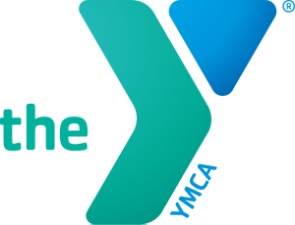 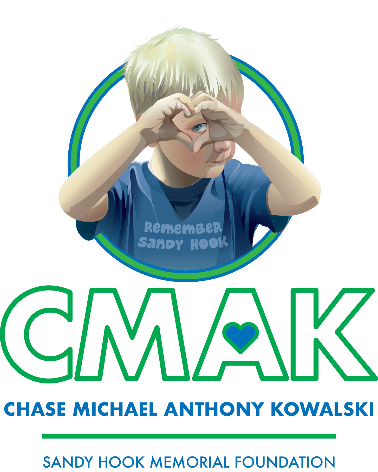 2023 RACE4CHASETRIATHLON APPLICATIONRace4Chase is named for Chase Kowalski, an amazing little boy from Newtown CT, who loved to swim, bike and run. Race4Chase provides youth with a fun, skill building, life-changing experience by introducing them to the sport of triathlon. PROGRAM DETAILS	AGES		6 – 12 yearsDATES		June 26 - August 4, 2023DAYS		Monday – FridayTIME		9:00 AM / Pick-up 12:30 PMLOCATION	Woodruff Family YMCA, 631 Orange Avenue, Milford CTRACE DAY	Saturday, August 5		YMCA Camp Sloper, 1000 East Street, Southington CTCOST 		FREEComplete one application per child. If selected, completion of a registration packet is required.Print and return completed applications by April 28, 2023 to:Woodruff Family YMCA631 Orange Avenue – Milford, CT 06461Attention: Jennifer Fleischer, Health and Wellness DirectorWOODRUFF FAMILY  YMCA631 Orange Avenue, Milford CT 06461P 203 878 6501 W woodruffymca.orgParent’s section (please print clearly)Childs Name ____________________________________________________________________ Birth Date ____/____/_____ Sex (M/F) _________Address _________________________________________________________ City _______________________________________  Zip ________________ Parent #1 ____________________________________________________________________________ Cell phone #____________________________   Email ____________________________________________________________  Home phone #______________________________________________Parent #2 ________________________________________________________________________ Cell phone #________________________________Email ___________________________________________________________________  Home phone #____________________________________________What is your child’s activity level and frequency?_________________________________________________________________________________________________________________________________________________________________________________________________________________________________________________________________________________________________________________________________________________________________________________________________________________________________________________________________What is your child’s swimming ability (check one)	________  Beginner 	   	   ________ Intermediate	________ AdvancedWhat is your child’s biking ability (check one)	________  Beginner 	     	 ________  Intermediate		________ AdvancedHow would you describe your child’s overall heath?_________________________________________________________________________________________________________________________________________________________________________________________________________________________________ What are your child’s favorite activities?__________________________________________________________________________________________________________________________________________________________________________________________________________________________________How will your child benefit from participating in this program?_________________________________________________________________________________________________________________________________________________________________________________________________________________________________________________________________________________________________________________________________________________________________________________________________________________________________________________________________Child’s Section (Parents can help write and spell if needed.)Why do you want to participate in the Race4Chase program?_________________________________________________________________________________________________________________________________________________________________________________________________________________________________________________________________________________________________________________________________________________________________________________________________________________________________________________________________What do you like to do for fun?______________________________________________________________________________________________________________________				______________________________________________________